FULL DE PAGAMENT PER AL CURS 2020-2021. CICLES FORMATIUS DE GRAU SUPERIOR D’ARTS PLÀSTIQUES I DISSENYAssegurança escolar:Menors de 28 anys: 1,12 € (obligatori)Majors de 28 anys: 9,00 € (optatiu)Els alumnes majors de 28 anys han de presentar la targeta sanitària o tenir contractada una altra assegurança.Aportació pels serveis del centre:L’escola, tal com queda recollit en les NOFC (Normes d’Organització i Funcionament del Centre) estableix anualment un import per a despeses. Per al curs 2020-2021 són els següents imports: –Projecte Final de Cicle LOGSE1__________	90,00 €1 LOGSE: Modelisme industrial, Joieria artística, Arts aplicades al mur, Projectes i direcció d’obres de decoració i Art tèxtil.Import a pagar:1. Un pagament de 90,00 € en matricular-se, a CaixaBank amb el següent codi de barres: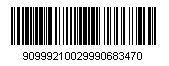 2. Un pagament 1,12 € en matricular-se, a CaixaBank amb el següent codi de barres: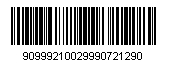 Nota: Els informem que fer aquest pagament no dona dret a plaça en el centre.Si la formalització de la matrícula no la pot fer la persona titular, cal que aquesta autoritzi per escrit a qui la representiAUTORITZACIÓ D’ÚS IMATGE Autorització relativa als alumnes: ús d’imatges, publicació de dades de caràcter personal i de material que elaboren (majors de 14 anys). Curs 2020-2021El centre disposa d’espais de comunicació i difusió, inclosos els espais web (adreça o adreces web), on informa i fa difusió de les activitats escolars lectives, complementàries i extraescolars.En aquests espais es poden publicar imatges en què apareguin, individualment o en grup, alumnes que fan les activitats.Atès que el dret a la pròpia imatge és reconegut en l’article 18.1 de la Constitució espanyola i està regulat per la Llei orgànica 1/1982, de 5 de maig, sobre el dret a l’honor, a la intimitat personal i familiar i a la pròpia imatge, la direcció d’aquest centre demana l’autorització per publicar fotografies i vídeos on aparegui l’alumne o alumna i hi sigui clarament identificable.Dades de l’alumne o alumnaNom i cognoms de l’alumne o alumna	DNI/NIE/PassaportAutoritzo:1. Que la meva imatge pugui aparèixer en fotografies corresponents a activitats escolars lectives, complementàries i extraescolars organitzades pel centre i publicades en:–Pàgines web del centre:	 Sí	 No–Revistes o publicacions editades pel centre d’àmbit educatiu:   Sí   No2. Que el material elaborat per mi pugui ser publicat en els espais de comunicació (blogs i espais web del centre i revistes editades pel centre mateix) amb finalitat de desenvolupar l’activitat educativa:   Sí   No3. Que en les pàgines web o blogs i revistes editades pel centre hi constin les meves inicials i el nom del centre:   Sí   NoLloc i dataSignatura de l’alumne o alumnaD’acord amb l’article 5 de la Llei orgànica 15/1999, de 13 de desembre, de protecció de dades de caràcter personal, les vostres dades seran incorporades al fitxer “Alumnat de centres educatius dependents del Departament d’Ensenyament”, amb la finalitat de gestionar l’acció educativa, l’orientació acadèmica i professional, l’acció tutorial i de comunicació amb les famílies, l’avaluació objectiva del rendiment escolar, el compromís dels alumnes i llurs famílies en el procés educatiu i l’accés als serveis digitals i telemàtics facilitats pel Departament. L’òrgan responsable del fitxer és la Direcció del centre educatiu. Podeu exercir els drets d’accés, rectificació, cancel·lació i oposició mitjançant un escrit adreçat a la Direcció del centre educatiu corresponent. Direcció del centre / Coordinació de l’AFA. Y332-041/03-13MATRÍCULA PF CFAS CURS 2020-2021CICLE:      DADES PERSONALS: (a omplir per a l’alumne/a)Normativa Projecte Final:–Per tal d’avaluar el projecte final caldrà haver superat prèviament tots els mòduls i la FCT.–Per la presentació del projecte l’alumne/a té dues convocatòries: febrer del 2021 i abril del 2021.–L’alumne/a es podrà donar de baixa del projecte fins el 30 de novembre de 2020.Per matricular-vos la convocatòria extraordinària dels mòduls pendents, feu servir el document que trobareu a la següent pàgina.Com alumne/a em dono per assabentat/da de la normativa que hi ha a la pàgina web i que em donaran en el moment de la matrícula.Signatura alumne/a o autoritzatMarqueu el mòdul que tingueu pendent: NomCognomsAdreçaCodi PostalPoblacióTelèfonData i lloc de naixementMòbil Data i lloc de naixementNIF Correu electrònic MATRÍCULA PF CFAS CURS 2020-2021MATRÍCULA PF CFAS CURS 2020-2021MATRÍCULA PF CFAS CURS 2020-2021MATRÍCULA PF CFAS CURS 2020-2021NomCognoms6051ART TÈXTILART TÈXTIL5751ARTS APLICADES AL MURARTS APLICADES AL MURM1Història  dels Tèxtils ArtísticsM1Història de les arts aplicades al murM2Història d’Art Tèxtil ContemporaniM2Història de les arts contemporàniesM3Dibuix ArtísticM3Dibuix artístic i projectes M4ColorM4Mitjans audiovisualsM5Morfologia Espacial i VolumètricaM5Metodologia i gestió de l’obraM6Projectes: Art Tèxtil M6Expressions d’Avantguarda M7Taller de Materials Tèxtils M7Taller d’Expressió del Llenguatge Pictòric M8Taller de Brodats i PuntesM8Taller Pintura Ornamental Aplic. al Mur M9Taller de Tapissos i CatifesM9Taller Reves Cer, Estucs i Esgrafiats I M10Taller de Teixits en Baix Lliç M10Taller de VidreresM11Taller d’Estampació i Tintatge de Teles IM11Formació i Orientació LaboralM12Taller d’Art Tèxtil M13Formació i Orientació Laboral5855PROJECTES I DIRECCIÓ D’OBRES DE DECORACIÓPROJECTES I DIRECCIÓ D’OBRES DE DECORACIÓ5252JOIERIA ARTÍSTICAJOIERIA ARTÍSTICAM1Hª de l’Arquitec. i del seu Entorn AmbientalM1Història de l’orfebreria, joieria i bijuteriaM2Història de l’InteriorismeM2Dibuix artístic i color M3Dibuix ArtísticM3Dibuix tècnic M4Dibuix Tècnic M4Disseny assistit per ordinador M5Expressió Volumètrica M5Anàlisi de l’obra artísticaM6Mitjans Informàtics i Audiovisuals M6Modelat i MaquetismeM7ProjectesM7Projectes de joieria M8Projectes: Projectes i Direcció d’Obres IM8Taller de joieria M9Tecnologia i Sistemes ConstructiusM9Formació i orientació laboralM10Tec i Sist Const: Proj i Direc d’ObresM11Programació d’ObresM12Formació i Orientació Laboral5152MODELISME INDUSTRIALMODELISME INDUSTRIALM1Història del Disseny IndustrialM2Teoria i Ciència del DissenyM3Ergonomia i AntropometriaM4Dibuix del NaturalM5Dibuix Tècnic M6Disseny Assistit per Ordinador M7Tècniques de Comunicació M8Materials i TecnologiaM9Taller de Modelisme Industrial M10Formació i orientació laboral